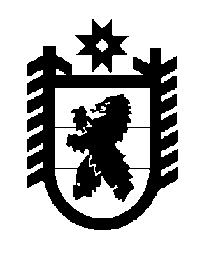 Российская Федерация Республика Карелия    ПРАВИТЕЛЬСТВО РЕСПУБЛИКИ КАРЕЛИЯРАСПОРЯЖЕНИЕот  23 мая 2016 года № 376р-Пг. Петрозаводск В соответствии с постановлением Правительства Республики Карелия от 21 октября 2010 года № 228-П «Об утверждении Порядка принятия решений о создании, реорганизации, изменения типа и ликвидации государственных учреждений Республики Карелия, а также утверждения уставов государственных учреждений Республики Карелия и внесения в них изменений»:1. Реорганизовать в форме слияния государственное бюджетное учреждение здравоохранения Республики Карелия «Республиканская инфекционная больница», государственное бюджетное учреждение здравоохранения Республики Карелия «Республиканский центр по профилактике и борьбе со СПИД и инфекционными заболеваниями» с образованием государственного бюджетного учреждения здравоохранения Республики Карелия «Республиканская инфекционная больница» (далее – Учреждение).2. Определить для Учреждения:основную цель его деятельности – оказание населению Республики Карелия первичной медико-санитарной помощи, специализированной медицинской помощи при инфекционных заболеваниях;место его нахождения – город Петрозаводск.	3. Министерству здравоохранения и социального развития  Республики Карелия, осуществляющему функции и полномочия учредителя указанных в пункте 1 настоящего распоряжения учреждений,  в срок до                 1 декабря 2016 года провести мероприятия, связанные с реорганизацией Учреждения, в соответствии с  законодательством Российской Федерации и Республики Карелия, в том числе по согласованию с Государственным комитетом Республики Карелия по управлению государственным имуществом и организации закупок утвердить устав Учреждения.4. Государственному комитету Республики Карелия по управлению государственным имуществом и организации закупок на основании предложений Министерства здравоохранения и социального развития Республики Карелия закрепить на праве оперативного управления за Учреждением имущество, необходимое для ведения уставной деятельности.5. Внести в пункт 1 раздела I Перечня государственных учреждений Республики Карелия, подведомственных органам исполнительной власти Республики Карелия, утвержденного распоряжением Правительства Республики Карелия от 11 октября 2006 года № 309р-П (Собрание законодательства Республики Карелия, 2006, № 10, ст. 1153; 2012, № 6, 
ст. 1200; № 8, ст. 1483, 1489, 1524; № 9, ст. 1653; № 11, ст. 2045, 2061;  
№ 12, ст. 2276, 2363, 2367;  2013, № 2, ст. 329; № 5, ст. 861;  № 7, ст. 1286; № 8, ст. 1502, 1503, 1515; № 9, ст. 1653, 1680; № 10, ст. 1922; № 11, 
ст. 2114; № 12, ст. 2343, 2359, 2368, 2373, 2398;  2014, № 2, ст. 241; № 3, 
ст. 442, 460; № 6, ст. 1124; № 7, ст. 1311, 1328, 1329, 1330; № 8, ст. 1488; 
№ 9, ст. 1697; № 10, ст. 1835, 1839; № 11, ст. 2098; 2015, № 1, ст. 86; № 2, ст. 295; № 3, ст. 527, 546; № 6, ст. 1208; № 7, ст. 1442, 1461; № 8, ст. 1574, 1595; № 9, ст. 1995, 2043), с изменениями, внесенными распоряжениями Правительства Республики Карелия от 2 декабря 2015 года № 741р-П, от 22 декабря 2015 года № 796р-П, 801р-П; от 25 декабря 2015 года                 № 821р-П; от 30 декабря 2015 года № 827р-П, от 15 января 2016 года                   № 11р-П; от 21 января 2016 года № 36р-П, от 1 февраля 2016 года                              № 61р-П, от 24 февраля 2016 года № 120р-П; от 6 мая 2016 года                     № 335р-П), изменение, исключив подпункт 3.           ГлаваРеспублики  Карелия                                                              А.П. Худилайнен